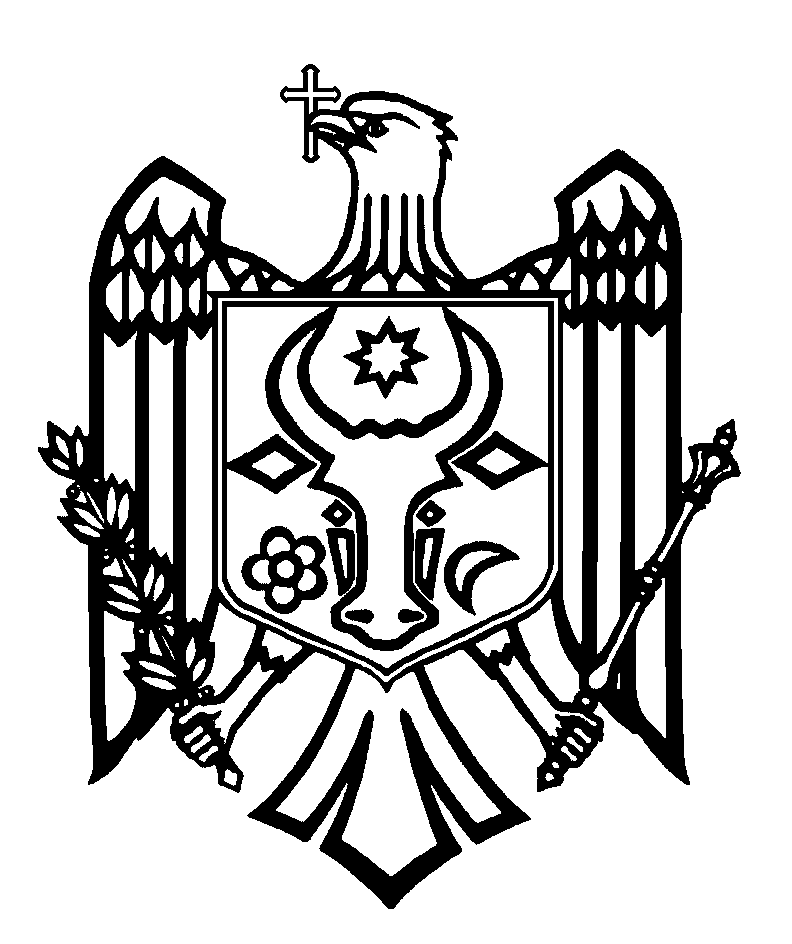 CURTEA DE CONTURI A REPUBLICII MOLDOVAH O T Ă R Â R E A nr. 8din 13 februarie 2024cu privire la Raportul auditului conformității asupra gestionării patrimoniului public și a resurselor financiare de către Universitatea Tehnică a Moldovei în anii 2021-2022Curtea de Conturi, cu participarea dlui Dan Perciun, Ministru al Educației și Cercetării; dlui Valerian Bobu, director general adjunct al Agenției Proprietății Publice; dnei Tatiana Fondos, șefa Direcției monitorizare și control a Cancelariei de Stat; dnei Ala Vizir, șefă adjunctă a Direcției politici contabile și audit în sectorul corporativ a Ministerului Finanțelor; dnei Vera Romanciu, consultantă principală în cadrul Direcției finanțele în educație, cultură și cercetare a Ministerului Finanțelor; dlui Viorel Bostan, rector al Universității Tehnice a Moldovei; dnei Daniela Pojar, prorector pentru probleme financiare și relații internaționale al Universității Tehnice a Moldovei, precum și a altor persoane cu funcții de răspundere, în cadrul ședinței video, călăuzindu-se de art.3 alin.(1), art.5 alin.(1) lit.a) şi art.31 alin.(1) lit.b) din Legea privind organizarea și funcționarea Curții de Conturi a Republicii Moldova, a examinat Raportul auditului conformității asupra gestionării patrimoniului public și a resurselor financiare de către Universitatea Tehnică a Moldovei în anii 2021-2022.Misiunea de audit public extern a fost realizată în conformitate cu Programele activității de audit a Curții de Conturi pe anii 2023 și 2024, având drept scop evaluarea conformității gestionării patrimoniului public și a resurselor financiare de către Universitatea Tehnică a Moldovei în anii 2021-2022, în raport cu criteriile regulamentare de ordin legal.         Auditul public extern a fost planificat și s-a desfășurat în conformitate cu Standardele Internaționale ale Instituțiilor Supreme de Audit aplicate de Curtea de Conturi, în special, ISSAI 100, ISSAI 400 și ISSAI 4000. Examinând Raportul de audit, Curtea de ConturiA CONSTATAT:Învățământul superior este un factor-cheie pentru dezvoltarea culturală, economică și socială a societății, bazată tot mai mult pe cunoaștere, și un promotor al drepturilor omului, dezvoltării durabile, democrației, păcii și justiției. Astfel, prestarea calitativă a serviciilor de educație este unul din obiectivele strategice ale Guvernului. Acest obiectiv nu poate fi atins fără o gestiune eficientă a patrimoniului public transmis în administrarea instituțiilor de învățământ superior și a resurselor financiare alocate în acest scop.Universitatea Tehnică a Moldovei (în continuare - UTM) este o instituție de învățământ superior din Republica Moldova, o unitate cu autonomie financiară nonprofit, care activează în condiții de autogestiune financiară, cu respectarea principiilor responsabilității publice pentru calitatea activităților de formare profesională, de cercetare științifică și de prestare a serviciilor, pe care le desfășoară, gestionând eficient mijloacele bănești și patrimoniul statului.Patrimoniul gestionat de UTM aparține în totalitate statului. Valoarea acestuia la finele anului 2022 a constituit 1,33 mlrd. lei, majorându-se față de anul precedent cu 478,2 mil. lei, datorită faptului că, în urma reorganizării instituțiilor din domeniul educației, cercetării și inovării, UTM a absorbit o instituție de învățământ și trei institute de cercetare.Veniturile și cheltuielile înregistrate de UTM la finele anului 2022 au constituit 407,2 mil. lei și, respectiv, 415,4 mil. lei. Ponderea cea mai mare în componența veniturilor UTM  o dețin  alocațiile bugetare pentru prestarea serviciilor educaționale și întreținerea căminelor (53,2%), iar  în componența cheltuielilor UTM - cheltuielile privind retribuirea muncii (52,6%).Evaluarea conformității gestionării patrimoniului public și a resurselor financiare de către UTM relevă că autoritățile publice centrale și instituția de învățământ nu au manifestat responsabilitatea corespunzătoare în procesul gestionării conforme a patrimoniului public și a resurselor financiare, situație condiționată inclusiv de comunicarea intersectorială fragmentată, de vidul normativ de reglementare, precum și de insuficiența controalelor interne. Astfel, în cadrul acestui proces au fost constatate deficiențe, vulnerabilități și neconformități, exprimate prin următoarele:lipsa planului anual privind pregătirea cadrelor de specialitate pe bază de contract   influențează asupra planificării adecvate a veniturilor UTM, generând subestimarea acestora și aprobarea bugetului pentru anii 2021 și 2022 cu deficit în sumă de 12,8 mil. lei și, respectiv, de 22,6 mil. lei;nerespectarea prevederilor cadrului normativ la stabilirea taxelor de studii a determinat acoperirea parțială a cheltuielilor privind instruirea studenților în bază de taxe din contul alocațiilor bugetare, astfel, pentru anul de studii 2022/2023 taxele de studii pentru ciclul I variind de la 11,0 mii lei până la 16,0 mii și constituind 14,0 mii lei pentru ciclul II, iar costul standard per student finanțat din buget – respectiv, de la 13,1 mii lei până la 52,2 mii lei pentru ciclul I, și de la 16,3 mii lei până la 65,3 mii lei pentru ciclul II.;lipsa evidenței cheltuielilor reale pe programe de studii, precum și a veniturilor calculate face imposibilă determinarea costului de instruire a unui student, influențând  asupra cuantumului taxei de studii și veniturilor colectate;nerespectarea de către fondator  a prevederilor cadrului normativ la stabilirea alocațiilor bugetare destinate pentru întreținerea căminelor a condiționat finanțarea suplimentară cu cca 3,27 mil. lei;nerespectarea prevederilor cadrului normativ privind reglementarea modului de transmitere în locațiune a activelor neutilizate, precum și neaplicarea principiilor legalității, eficienței și transparenței au dus la utilizarea nerațională a patrimoniului gestionat de UTM, fiind generate cheltuieli suplimentare pentru întreținerea acestuia, precum și la ratarea veniturilor în sumă de cel puțin 119,63 mii lei;cheltuielile raportate de către fondator privind utilizarea alocațiilor bugetare din finanțarea-standard și finanțarea compensatorie, reflectate în Anexa nr.5 „Darea de seamă privind cheltuielile efective” la contractul de prestare a serviciilor educaționale, nu corespund cu cheltuielile efective aferente comenzii de stat înregistrate în evidența contabilă, iar lipsa metodologiei de restituire la bugetul de stat a cheltuielilor pentru instruire a condiționat utilizarea ineficientă a alocațiilor bugetare în sumă de cel puțin 16,42 mil. lei;aplicarea neconformă a prevederilor cadrului normativ în vigoare și lipsa unui control riguros din partea Consiliului Strategic de Dezvoltare Instituțională au determinat majorarea neregulamentară a cheltuielilor de salarizare cu 13,25 mil. lei;neconstituirea provizionului pentru concediile nefolosite atrage după sine cheltuieli suplimentare, estimate în sumă de 2,66 mil. lei pentru 5.300 zile de concediu anual nefolosite, ceea ce poate afecta stabilitatea financiară a instituției;conducerea instituției nu a luat măsuri privind revizuirea statelor de personal și suplinirea funcțiilor vacante timp de mai mulți ani, neorganizând concursuri pentru angajarea personalului, an de an acestea fiind cumulate de către angajații instituției; UTM nu a asigurat conform evaluarea necesităților, determinarea bugetului și întocmirea planului de achiziții, și nici corelarea între bugetul aprobat/precizat și planul de achiziții, precum și executarea, gestionarea și monitorizarea contractelor de achiziții publice în termenele și condițiile prevăzute de acestea, astfel fiind afectate legalitatea, transparența și eficiența achizițiilor;nerespectarea prevederilor cadrului normativ la efectuarea inventarierii a condiționat  denaturarea datelor reflectate în situațiile financiare cu 35,9 mil. lei;procesul de delimitare a proprietății publice nu este finalizat conform, iar datoriile aferente patrimoniului primit în gestiune economică și, respectiv, aferente patrimoniului primit de la stat cu drept de proprietate nu sunt reflectate regulamentar, ceea ce generează posibile riscuri la apărarea dreptului de proprietate publică asupra acestuia;nerespectarea cadrului normativ la organizarea contabilității a afectat caracteristicile calitative fundamentale și amplificatoare ale informațiilor prezentate în situațiile financiare,  fiind denaturat rezultatul financiar cu suma de 25,1 mil.lei;procedurile de control intern managerial instituite în cadrul procesului de finanțare a proiectelor de cercetare și inovare nu asigură în măsură deplină raportarea conformă a rezultatelor științifice și utilizarea eficientă a mijloacelor financiare alocate, majorându-se cheltuielile și, respectiv, diminuându-se valoarea imobilizărilor necorporale cu cel puțin 139,96 mil. lei;în urma procesului de reorganizare a instituțiilor din domeniul educației, cercetării și inovării, autoritățile publice centrale și UTM nu au asigurat integrarea tuturor angajaților instituțiilor absorbite, nu au înregistrat corect în evidența contabilă drepturile și obligațiile aferente instituțiilor absorbite, nu au evaluat patrimoniul transmis în gestiune economică de la instituțiile bugetare, fapt ce atestă că procesul de reorganizare s-a efectuat cu abateri de la cadrul normativ în vigoare.Deficiențele și neconformitățile menționate au fost condiționate de lipsa activităților de control eficiente aferente procesului de gestionare a resurselor financiare și a patrimoniului public, de responsabilitatea insuficientă a factorilor de decizie la exercitarea atribuțiilor funcționale,  precum și de neconformarea responsabililor din cadrul entității la prevederile cadrului normativ. Reieșind din cele expuse, în temeiul art.14 alin.(2), art.15 lit. d) și art.37 alin.(2) din Legea nr.260 din 07.12.2017, Curtea de ConturiHOTĂRĂŞTE:1. Se aprobă Raportul auditului conformității asupra gestionării patrimoniului public și a resurselor financiare de către Universitatea Tehnică a Moldovei în anii 2021-2022, anexat la prezenta Hotărâre.2. Prezenta Hotărâre și Raportul de audit se remit:2.1. Parlamentului Republicii Moldova, pentru informare și examinare, după caz, în cadrul Comisiei parlamentare de control al finanțelor publice;2.2. Președintelui Republicii Moldova, pentru informare;2.3. Guvernului Republicii Moldova, pentru informare și luare de atitudine în vederea monitorizării asigurării implementării recomandărilor de audit;2.4. Ministerului Educației și Cercetării, pentru informare și implementarea recomandărilor din Raportul de audit;2.5. Ministerului Finanțelor, pentru informare și implementarea recomandărilor din Raportul de audit; 2.6. Agenției Proprietății Publice, pentru informare și implementarea recomandărilor din Raportul de audit;2.7. Universității Tehnice a Moldovei, pentru informare și implementarea recomandărilor din Raportul de audit.3. Se exclude din regim de monitorizare Hotărârea Curții de Conturi nr.66 din 16 decembrie 2020 „Cu privire la Raportul auditului asupra situațiilor financiare ale Universității Agrare de Stat din Moldova încheiate la 31 decembrie 2019”.4. Se ia act că, pe parcursul misiunii de audit, Universitatea Tehnică a Moldovei:a înregistrat patrimoniul, drepturile și obligațiile instituțiilor de cercetare absorbite în valoare de 43,99 mil.lei;a înregistrat în evidență 2 terenuri cu suprafața de 4,996 ha și valoarea de 4,1 mil. lei;a efectuat corecții ale rezultatelor anilor precedenți în valoare de 52,71 mil.lei, cu referire la valoarea de bilanț a clădirilor și la profitul nerepartizat al anilor precedenți; a instituit Comisia de negociere. 5. Prezenta Hotărâre intră în vigoare din data publicării în Monitorul Oficial al Republicii Moldova și poate fi contestată cu o cerere prealabilă la autoritatea emitentă în termen de 30 de zile de la data publicării. În ordine de contencios administrativ, Hotărârea poate fi contestată la Judecătoria Chișinău, sediul Râșcani (MD-2068, mun. Chișinău, str. Kiev nr. 3), în termen de 30 de zile din data comunicării răspunsului cu privire la cererea prealabilă sau din data expirării termenului prevăzut pentru soluționarea acesteia.6. Curtea de Conturi va fi informată trimestrial, în termen de 12 luni din data intrării în vigoare a prezentei Hotărâri, despre acțiunile întreprinse pentru executarea subpunctelor 2.4. – 2.7. din prezenta Hotărâre.7. Hotărârea și Raportul auditului conformității asupra gestionării patrimoniului public și a Fresurselor financiare de către Universitatea Tehnică a Moldovei în anii 2021-2022 se plasează pe site-ul oficial al Curții de Conturi (https://www.ccrm.md/ro/decisions). Marian LUPU,Președinte